PROGRAM FOR THE VIRTUAL MOBILITYOF THE PROJECT “SDGs Action!”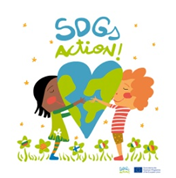 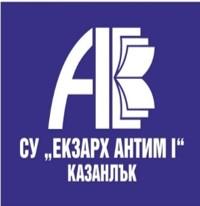 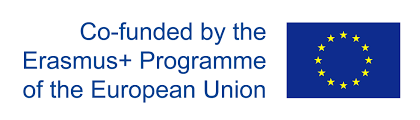                  Hosted by SU “Ekzarh Antim I”Kazanlak. Bulgaria	April 12, 2021 - Monday				9:20 - 9:35 Mobility introduction ceremony and Presentation of the partner schools –very short videos- 1 min per partner.NB- Each partner has to send the video of their school until 10 of April to the host school of Kazanlak. Each partner has the freedom to choose how to present their school for 1 min, but the host school has to have the material- video, presentation, or different tool in advance.9.35 – 9.50 Presentation on sustainable cities. An expert Konstantin Stoyanov, PhD Stara Zagora Regional Economic Development Agency / Trakia University will present the idea of sustainable cities.9.50 – 10.05 -Rest	10.05 – 10. 40 Workshop by SU "Ekzarh Antim I" - Making a model of an electric car.10.40 – 12.00 “Sustainable hunters”. Each national team will present photos or short videos with sustainable objects from their school, town or region found by the students. Each presentation has to be 5 minutes and will be present in this order: Bulgaria, Finland, Spain, Romania, Italy and FranceThere will be 15 minutes rest between Spain and RomaniaNB-Ask your students to make a research and find out sustainable objects in your school, town, region in advance, before the meeting and to make a photo or video of them. Then create one 5 minutes presentation with the found objects April 13, 2021 - Tuesday9:20 – 10.00 – Team building games 10.05 –10.20 Workshop about green energy (solar panels) presented by the Finish school10. 20.- 12.00. Work in partner pairs to present the specific topic of the Sustainable city in the following directions:Team 1- Spain and Romania: Public spaces / parks, gardens, bike lanes and others /Team2 – Bulgaria and France: Buildings / residential, public /Team 3 Finland and Italy: Transport / carbon emissions, renewable energy /Results- Collaborative infographic/ presentation of each team in Canva.com.NB- The partners have to make contact with each other in advance before the meeting to figure out how their time as a pair will go on. You can plan together workshops, creating together models, drawings, and write very short information about your topic- example: why your topic is important for a sustainable city.  Together as a pair you will create one common document- info-graphic or presentation on canva. com, or at other tools, to present your suggestions and ready designs to the rest of the partners concerning your topic. We will teach each other and collaboratively will build the vision of the sustainable city model, which we will build in national teams after the virtual mobility until the first week of May. Then the ready model will be presented in the project eTwinning space. 14.04.2021 – Wednesday9.20-12.00 All partners will meet in preferred online tools and work in pairs on the assigned topics of the Sustainable city.15.04.2021-Thursday9:20 – 9.50 “Sustainable hunters”- the participants will play a game prepared by the Bulgarian school in pairs: Bulgaria and Finland; France and Romania; Catalonia and Italy.The game will be about sustainable and not sustainable objects from all over the world. The students have to recognize what is sustainable and what is not.9.50-10.00 An Expert arranged by the Bulgarian school will talk about wind turbines10.00 - 10.20 Workshop the Spanish school - Making a model of a wind generator.10.20-10.30 Rest10.30- 10.50 Workshop about worm compost presented by the Finish school10.50- 12.00 - Work in pairs. Finishing the Collaborative infographic/presentation about:Team 1- Spain and Romania: Public spaces / parks, gardens, bike lanes and others /Team2 – Bulgaria and France: Buildings / residential, public /Team 3 Finland and Italy: Transport / carbon emissions, renewable energy /April 16, 2021 - Friday							9.20 – 10.20    Presentation of the pears results in this order- Team1, Team2, Team3.Each team has to decide how to present their results. Each team will have 20 minutes to present the results.10.20 – 10. 35 Rest10.35 – 11.30- Evaluation time - Each team will make an assessment of the virtual mobility  and  create short report answering on questions like this: What we learned this week of the virtual mobility?,  Was this virtual mobility interesting or not?’, What we liked the most?, What are the impressions of the partner collaboration- in pairs? In the main group? This mobility help me or not to understand the sustainable topic?11.30- Presenting the results of the evaluation by national teams in this order- Spain, Bulgaria, Romania, France, Finland, and Italy11.50 – 12. 00 End of the meeting and showing the Certificates for all participants